EVALUATION SURVEYS 
Welcome Page and Instructions1. Educators and Facilitators will be provided the welcome page and instructions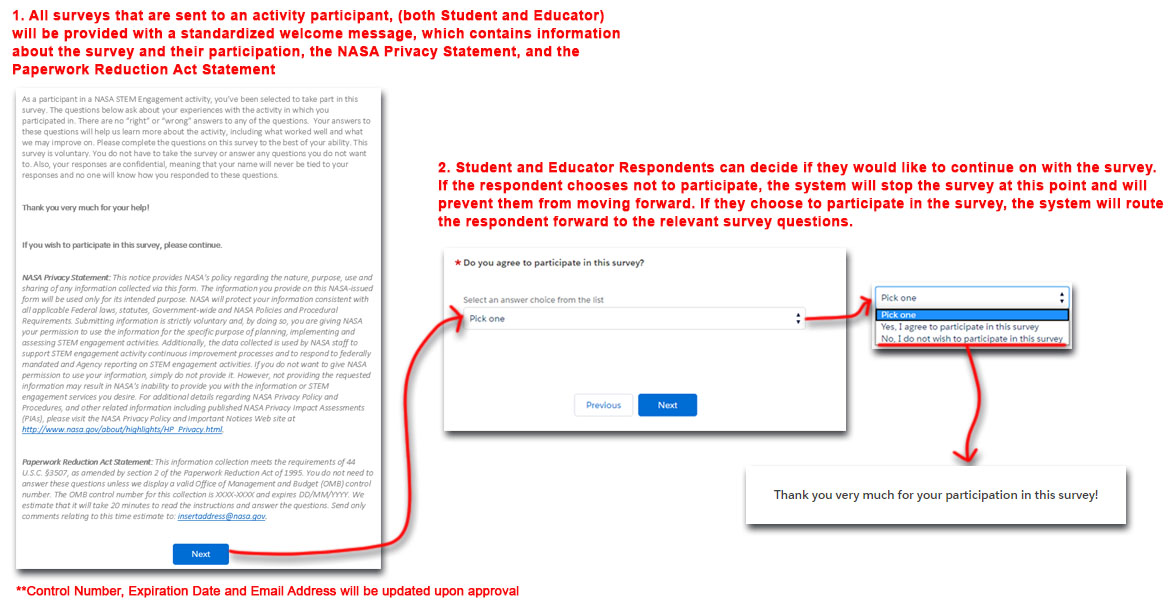 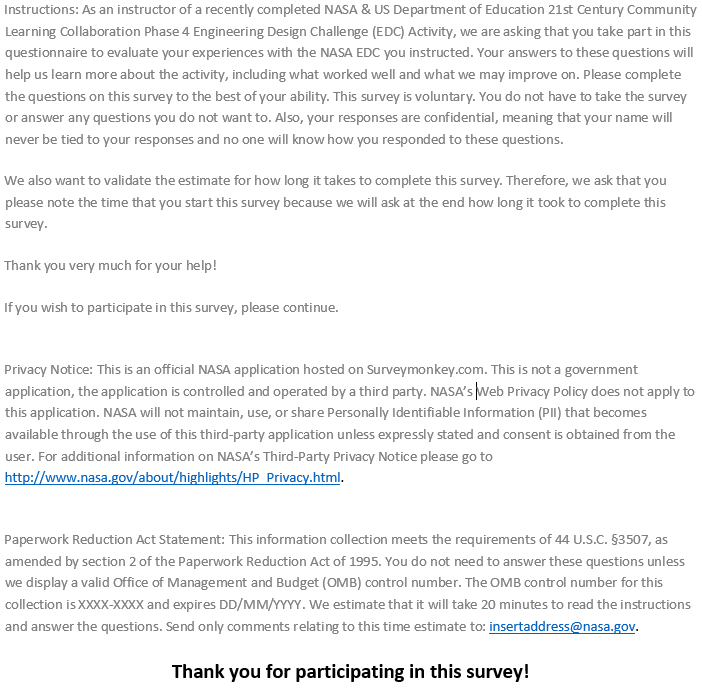 Educator Feedback Form (Post Implementation Survey) - Survey Questions
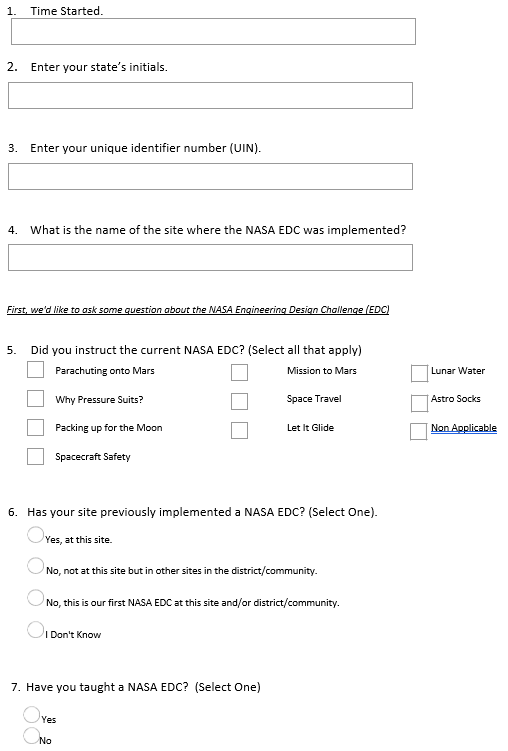 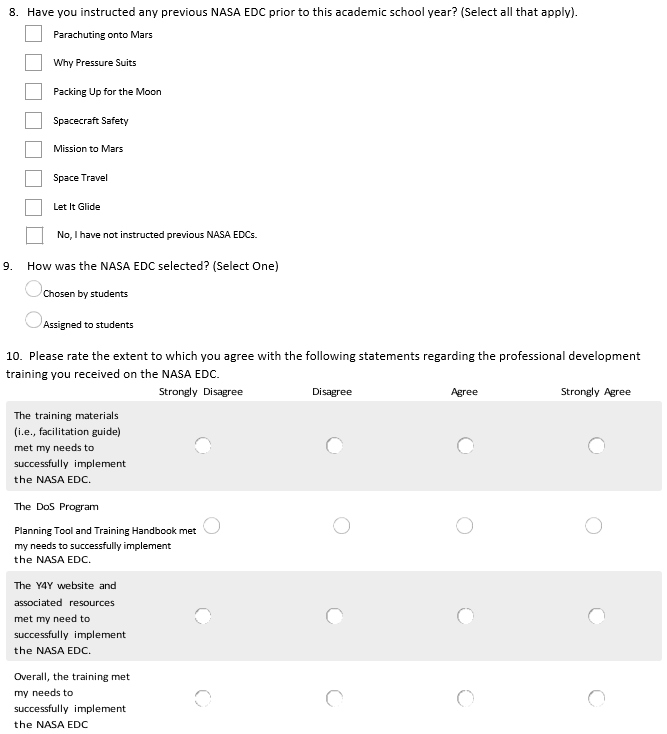 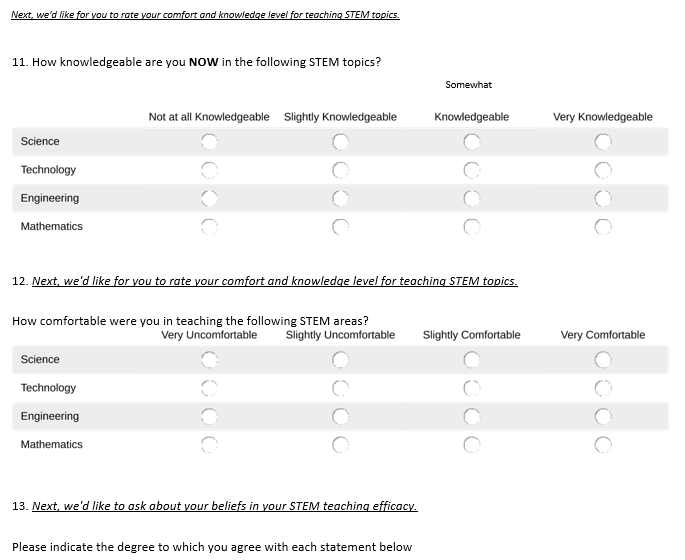 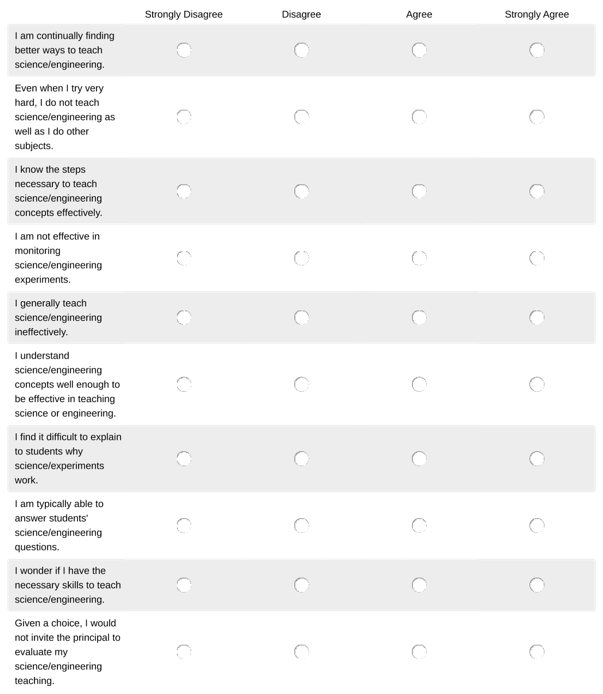 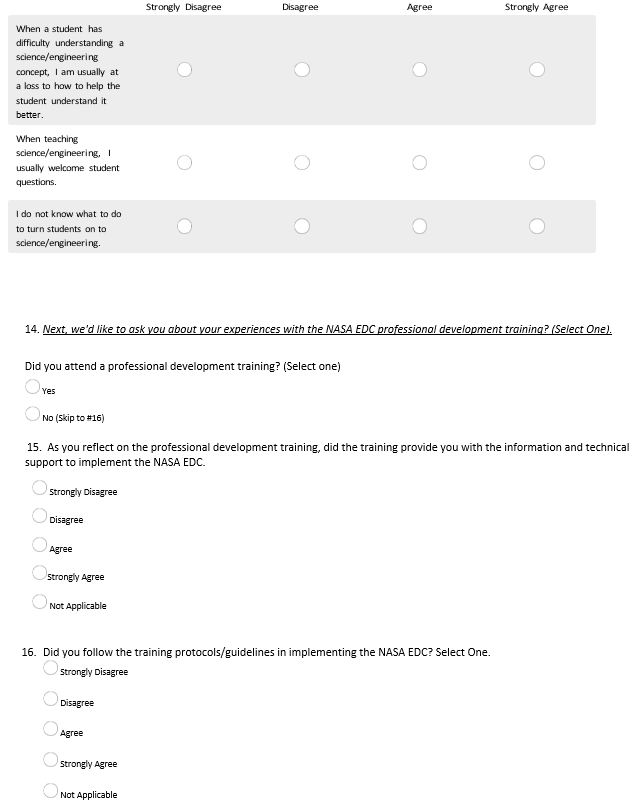 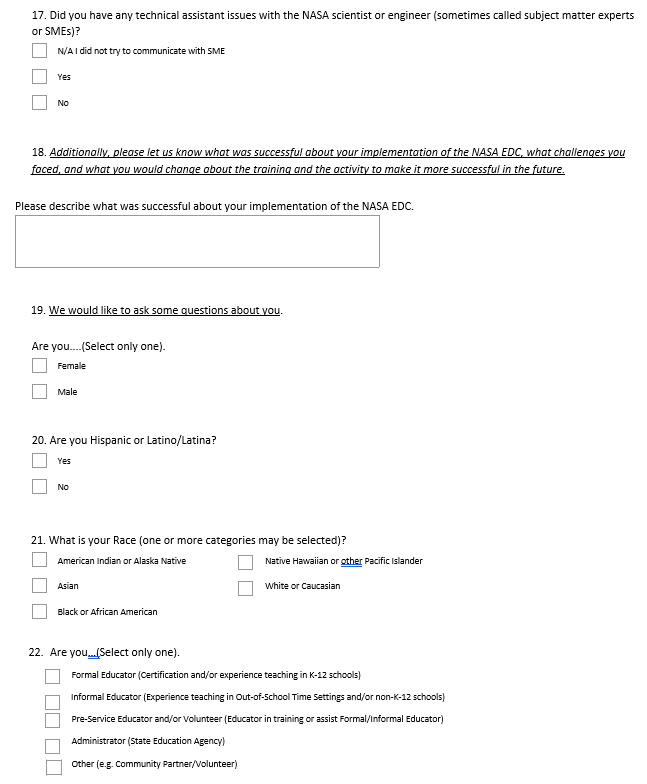 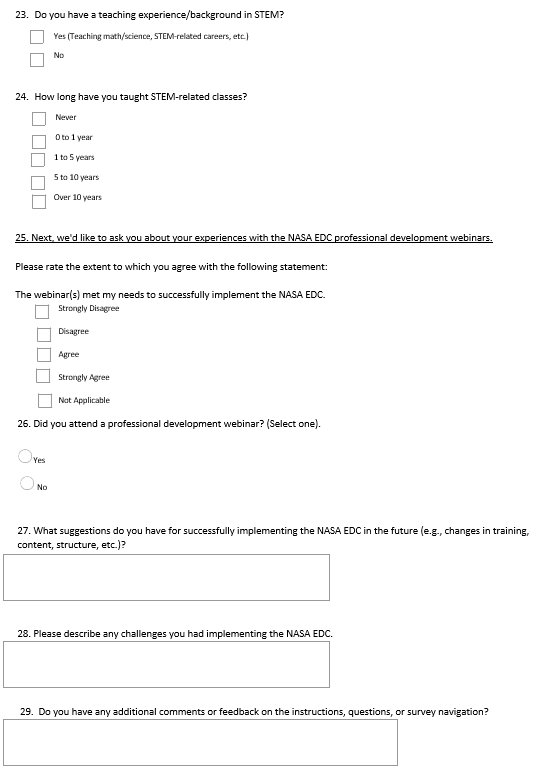 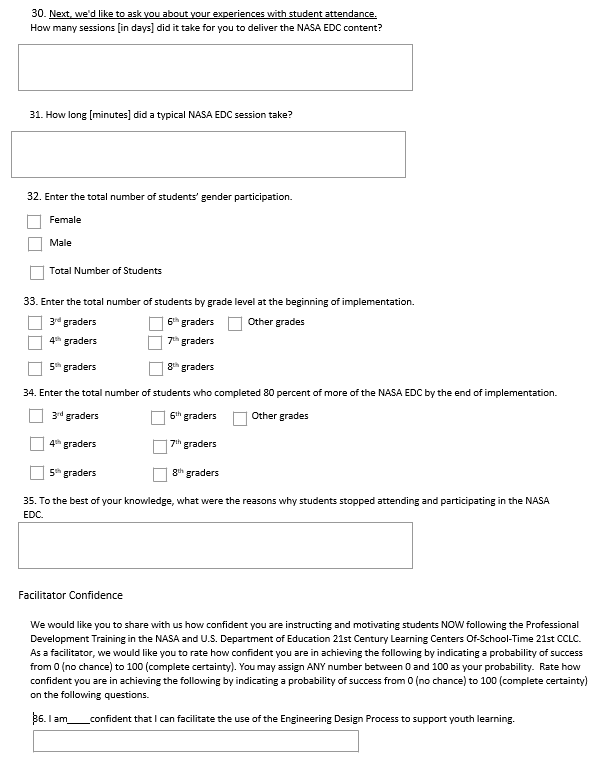 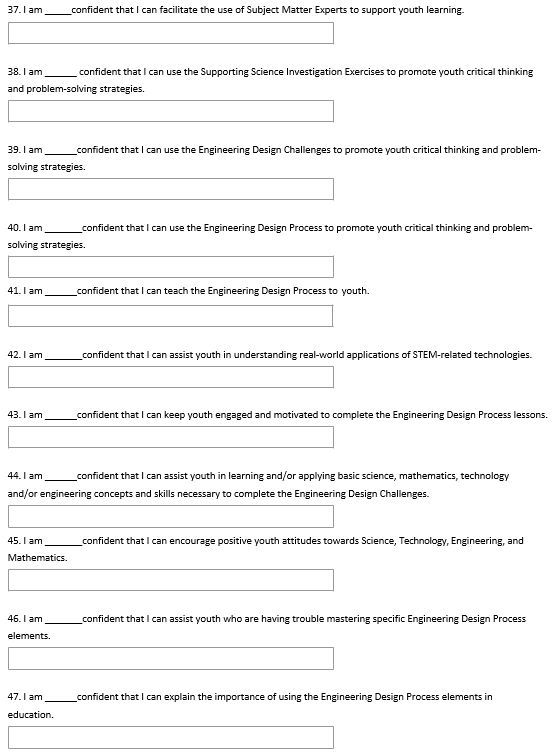 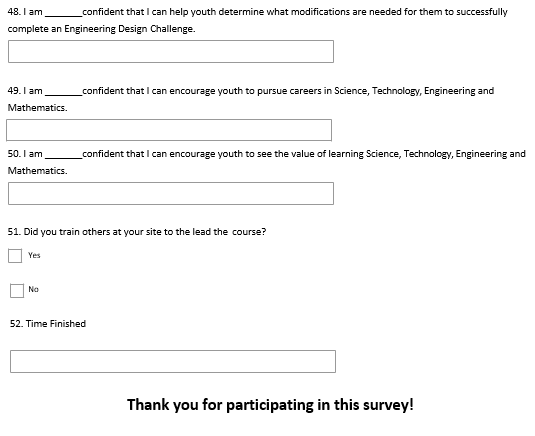 